			Załącznik nr 1c do Regulaminu praktyk studenckich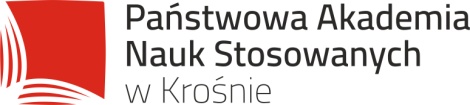 OŚWIADCZENIE o posiadaniu ubezpieczenia NNW………………………………………………………..Imię i nazwisko…………………………………………………………Rok i kierunek studiówOświadczam, że w okresie odbywania praktyki studenckiej w terminie …………………………………………... objęty jestem ubezpieczeniem NNW.………………………………………………….Data i podpis studenta